VIII Wojewódzki konkurs czytelniczo-literacki    „Przygoda z lekturą”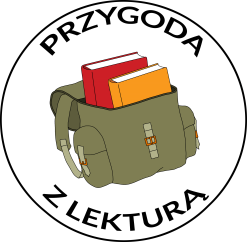 “Władca Pierścieni: Drużyna Pierścienia”R. R. Tolkien1. OrganizatorSzkoła Podstawowa nr 86 im. prof. Jerzego Sampaul. Wielkopolska 2080 – 180 Gdańsk tel./fax 058 309 93 08 Odpowiedzialni: Tatiana Synowiecka, Violetta Wojewodae-mail konkursowy: tatsyn@op.pl2. Cel  Zachęcanie uczniów do czytania lektur i poznawania sylwetek pisarzy; rozwijanie kompetencji czytelniczych; kształcenie umiejętności redagowania różnych form wypowiedzi, rozwijanie wyobraźni, kreatywności, pasji czytelniczej i talentów literackich.3. Zasady ogólne:w konkursie biorą udział tylko uczniowie klas VI – VIII szkół podstawowych województwa pomorskiego,konkurs jest dwuetapowy,Etap szkolny – nauczyciele poloniści przedstawiają uczniom regulamin konkursu, wg przyjętych przez siebie zasad wyłaniają maksymalnie 3 prace literackie do przesłania (jeden uczestnik może być autorem tylko jednego tekstu).Etap wojewódzki –  jury konkursowe spośród wszystkich nadesłanych prac wybiera 3 najlepsze.4. Praca stylistyczna – temat: Opisz spotkanie wybranego bohatera z książki „Drużyna pierścienia” J.R.R. Tolkiena z wymyśloną przez Ciebie fantastyczną istotą, która mogłaby zamieszkiwać Śródziemie.5. Praca stylistyczna – wymagania:prace zapisane komputerowo (czcionka Times New Roman 12,interlinia 1,5), do 4 stron A4 w wersji papierowej należy przesłać na adres organizatora.prace mają być anonimowe, opatrzone tylko godłem. Takim samym godłem należy oznaczyć kopertę z danymi ucznia (imię, nazwisko, szkoła, klasa, opiekun i karta zgłoszenia).termin nadsyłania prac do 21.04.2023 r.prace konkursowe muszą być oryginalne, nie powinny być wcześniej wykorzystywane lub publikowane.wyniki konkursu zostaną opublikowane na stronie szkoły organizatora z zachowaniem warunków RODO; uczestnicy zostaną powiadomieni o wynikach drogą elektroniczną.6. Ogłoszenie wyników VIII Konkursu „Przygoda z lekturą” nastąpi 10.05. 2023 r.7.Kryteria oceny pracy stylistycznej :spełnienie warunków formalnych,zgodność z tematem konkursu, oryginalność prezentowanych treści, fabuła wzbogacona o opis, charakterystykę, dialog,walory artystyczne, poprawność kompozycyjna, gramatyczna, stylistyczna, ortograficzna i interpunkcyjna prac. 8. Postanowienia końcowe :Jury konkursu stanowią nauczyciele poloniści Szkoły Podstawowej nr 86 im. prof. Jerzego Sampa w Gdańsku.Jury przyzna nagrody za I, II, III miejsce.W sprawach nieuregulowanych decyzję podejmuje organizator, a decyzje jego i jury są ostateczne.Przystąpienie do konkursu jest równoznaczne z akceptacją treści regulaminu i wyrażeniem zgody na przetwarzanie danych osobowych zgodnie z Ustawą 29.08.1997 ( Dz. U. z 1997 Nr 133, poz. 88Nagrody i dyplomy zostaną rozesłane pocztą; w celu zgromadzenia dokumentacji konkursu poprosimy o przysłanie zdjęć laureatów z nagrodami i opiekunami.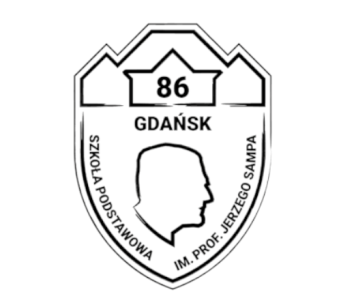 Zapraszamy do udziału!